Nom:                                          Cuisine niçoiseComplétez les cases ci-dessous avec les équivalents des définitions.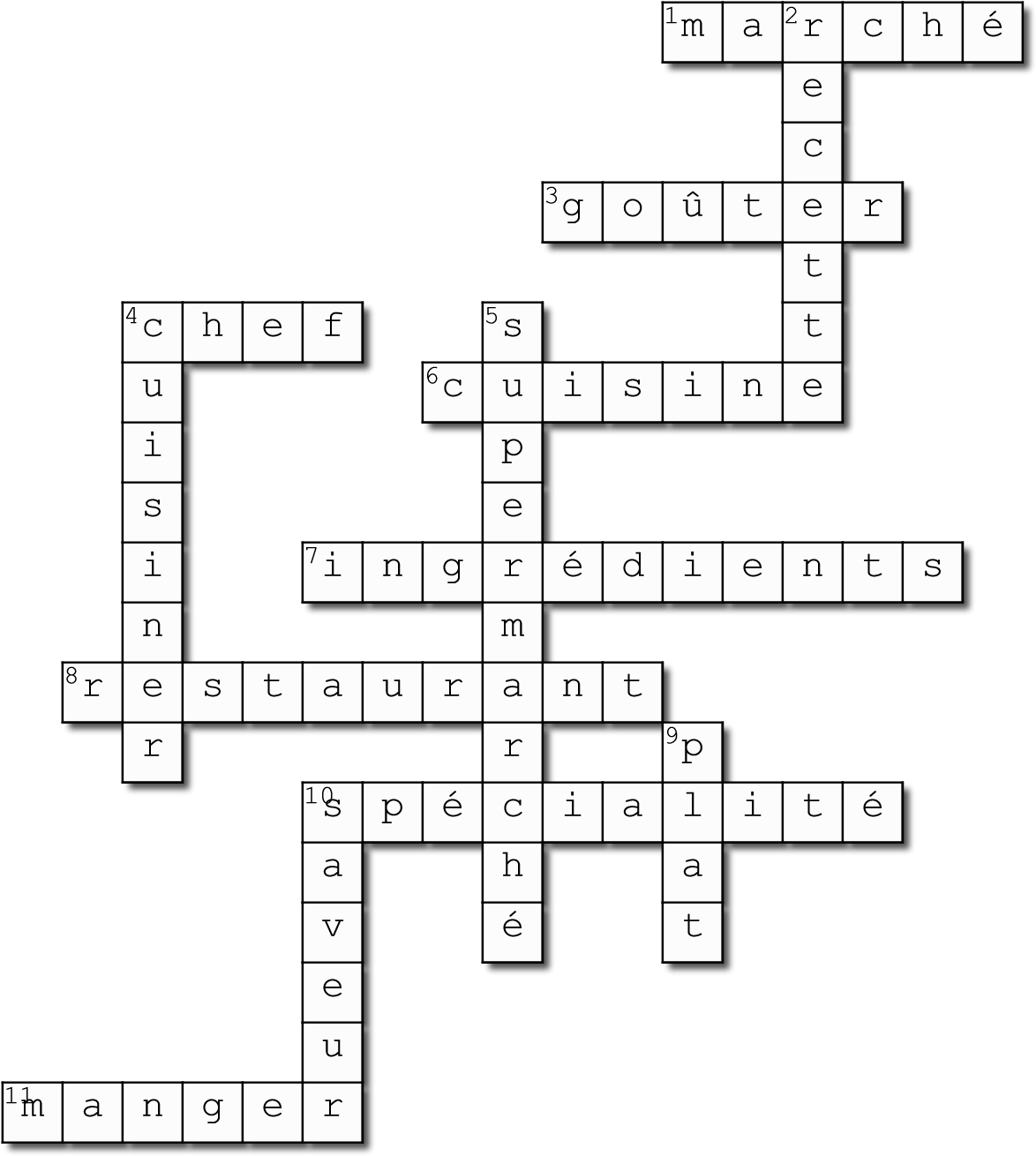 Horizontal1. point de vente de produits locaux (marché)essayer un plat (goûter)maître de cuisine (chef)gastronomie (cuisine)composants d'un plat (ingrédients)établissement gastronomique (restaurant)plat régional caractéristique (spécialité)consommer (manger)Vertical2. conseils de préparation d'un plat (recette)préparer un plat (cuisiner)commerce de taille moyenne (supermarché)nourriture cuisinée (plat)goût (saveur)Created using the Crossword Maker on TheTeachersCorner.net